Allegato 1/2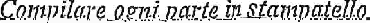 Nuova adozione	oppure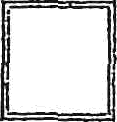 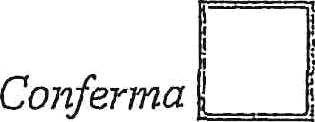 dei Iibri di testo per l'anno scolastico 2024/2025Nominativo insegnante: ......Adozione per la futura classe:	sezione:I.T.E.T. ”DANTE ALIGHIERI“ 'Testo di cui si propone / conferma l'adozione (cancellare la voce che  non interessa )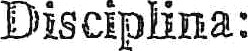 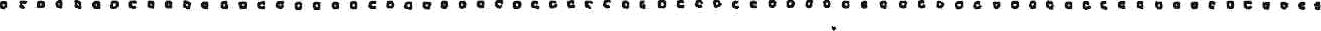 Autore: ………………………………………………………………..Titolo: …………………………………………………………………Codice ISBN (di 13 cifre) obbligatorio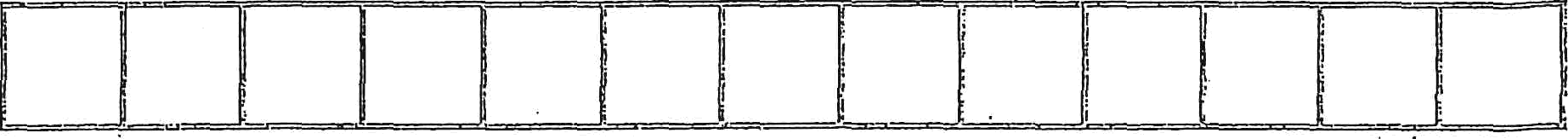 Editore: ……………………………………………………………………Numero del volume adottato o confermato:	 Prezzo aggiornato: € ..................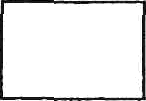 Già in possesso degli alunni della classe : SI	(quindi, non acquistare)NO	(quindi, acquistare)Consigliato (questa voce esclude la precedente):SI : Monografia  oppure	Approfondimento 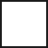 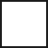 Il collegio ha deliberato la nuova adozione/ conferita nella riunione del giorno            ………………………………………………………………………………………………………………………………………………………………….Cerignola, ...........................Il Docente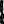 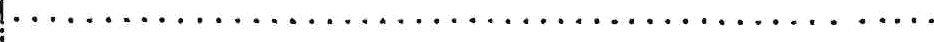 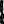 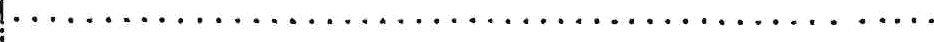                                                                                                                       Allegato 2/2        PARTE DA COMPILARE SOLO IN CASO DI NUOVA ADOZIONE           Motivazioni ( puntuali e specifiche sulle caratteristiche del testo) che hanno indotto alla nuova adozione: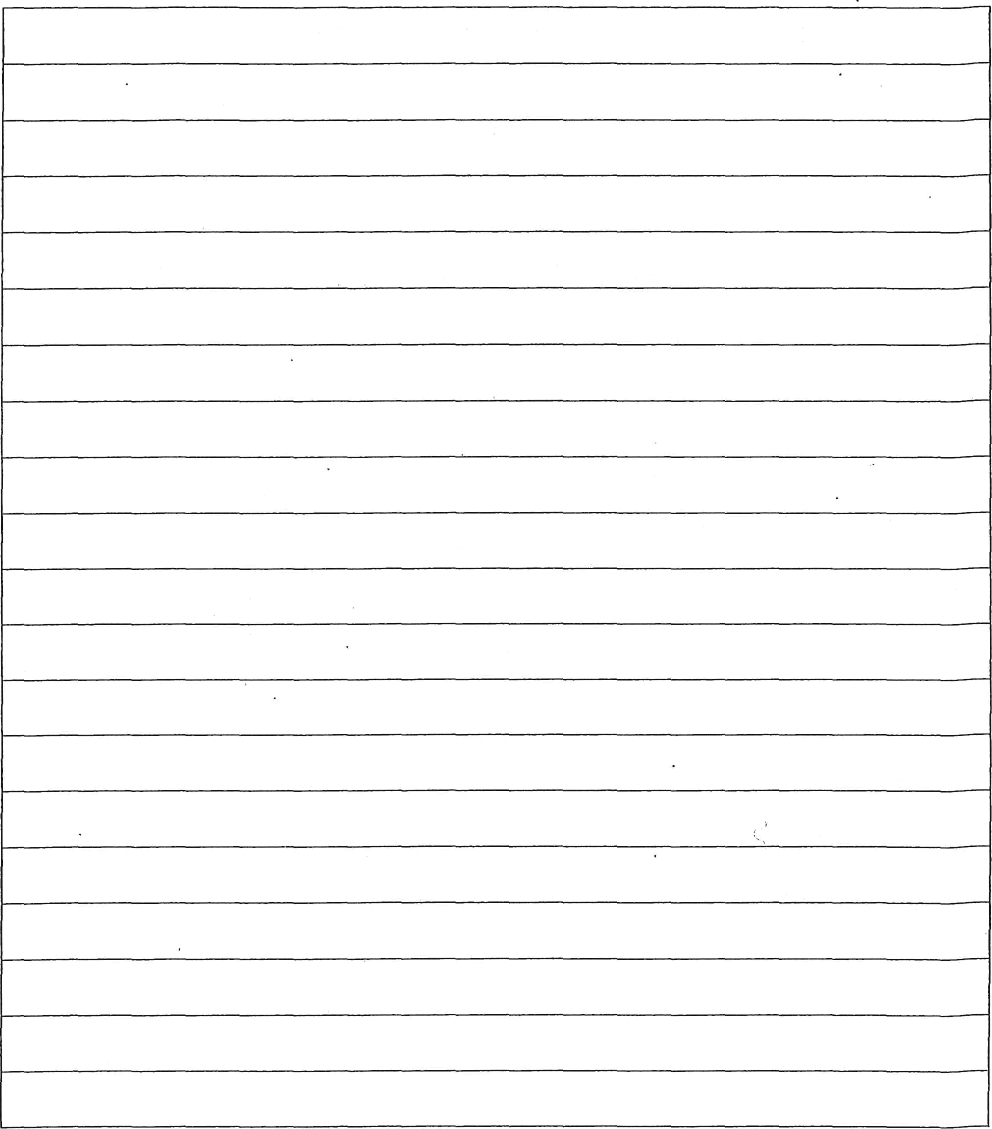     CERIGNOLA, ……………….                                         IL DOCENTE …………………………………….